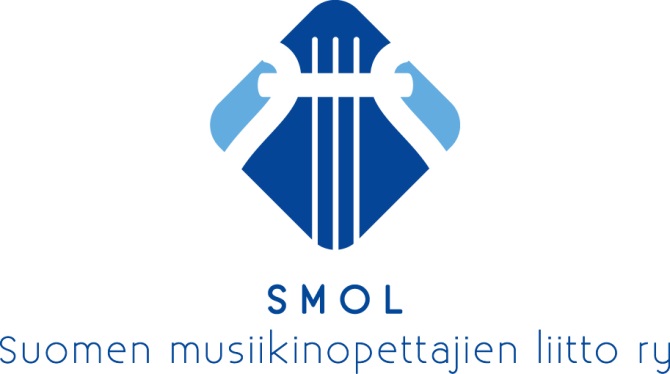 Lähetä täytetty avustushakemus osoitteeseen: minna.sarssi-kaunisto@oaj.fiHakija toimittaa tilaisuuden jälkeen kuitit/selvityksen kuluista.Opettajayhdistyksen nimiOpettajayhdistyksen pankkitilinnumeroYhteyshenkilön nimi, puhelinnumero ja sähköpostiosoiteAvustuksen kohde/tapahtuma/tilaisuus ja aikaValtuustovaalitilaisuus 2022Mihin haetaan avustustaKahvitarjoiluun (kahvit, teet, pullat jne)Avustus  (max 100 euroa)Tilaisuuden toteuduttua, toimitettu:Kuitit tilaisuudesta/ selvitys kuluista PäiväysPuheenjohtajan allekirjoitusHyväksytty SMOL:n kokouksessa N:oLaitettu maksuun pvm